Supporting informationFacile bottom-up preparation of WS2-based water-soluble quantum dots as luminescent probes for hydrogen peroxide and glucose Da-Ren Hanga,b*, De-You Suna, Chun-Hu Chenc, Hui-Fen Wuc, Mitch M. C. Choua,b, Sk Emdadul Islama, and Krishna Hari Sharmaa   aDepartment of Materials and Optoelectronic Science, National Sun Yat-sen University, Kaohsiung 80424, Taiwan bCenter of Crystal Research, National Sun Yat-sen University, Kaohsiung 80424, TaiwanbDepartment of Chemistry, National Sun Yat-sen University, Kaohsiung 80424, Taiwan * Electronic mail: drhang@faculty.nsysu.edu.tw  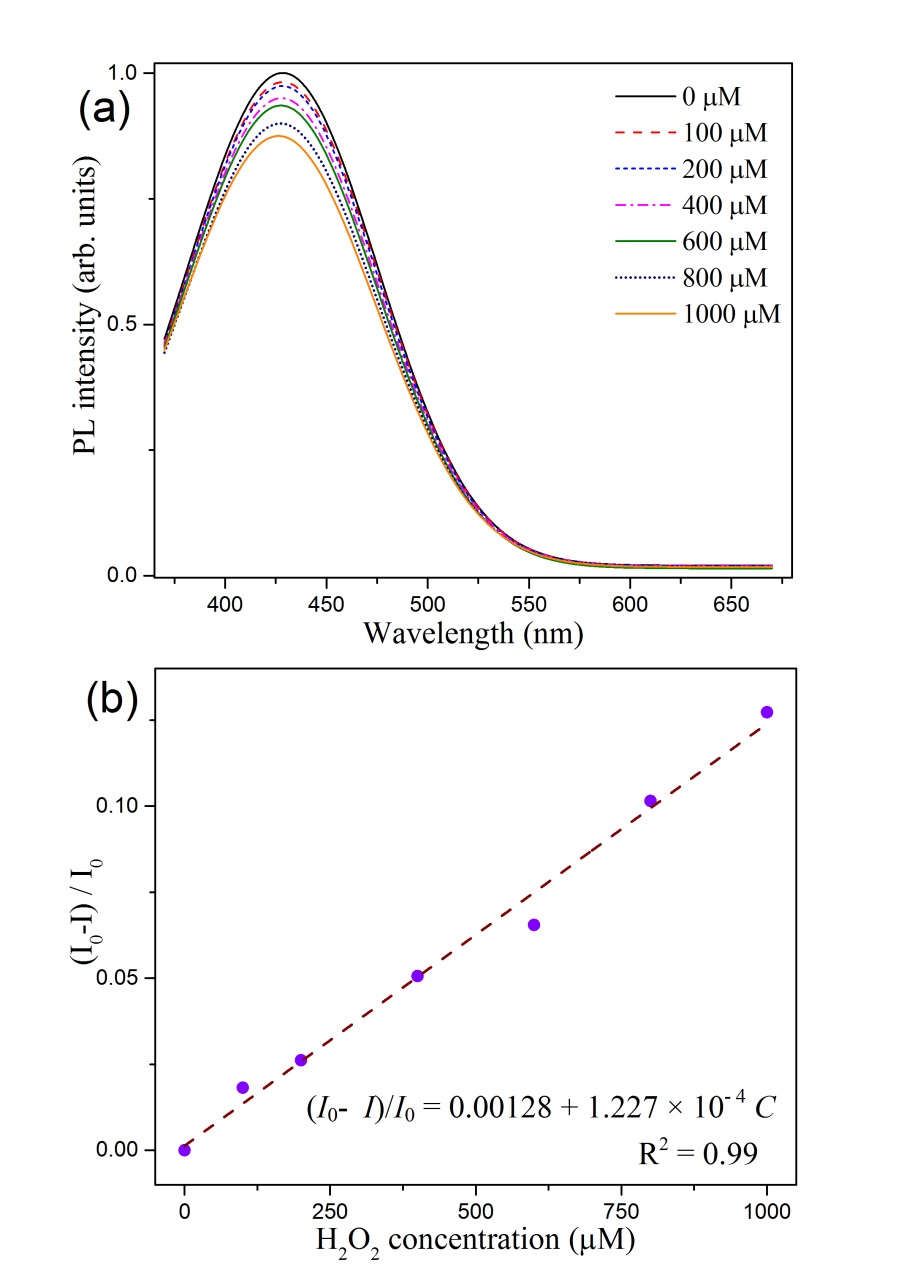 Figure S1. (a) PL spectra of WS2 QDs under 360 nm irradiation with different concentrations of H2O2. (b) The linear calibration plot for H2O2 concentration. 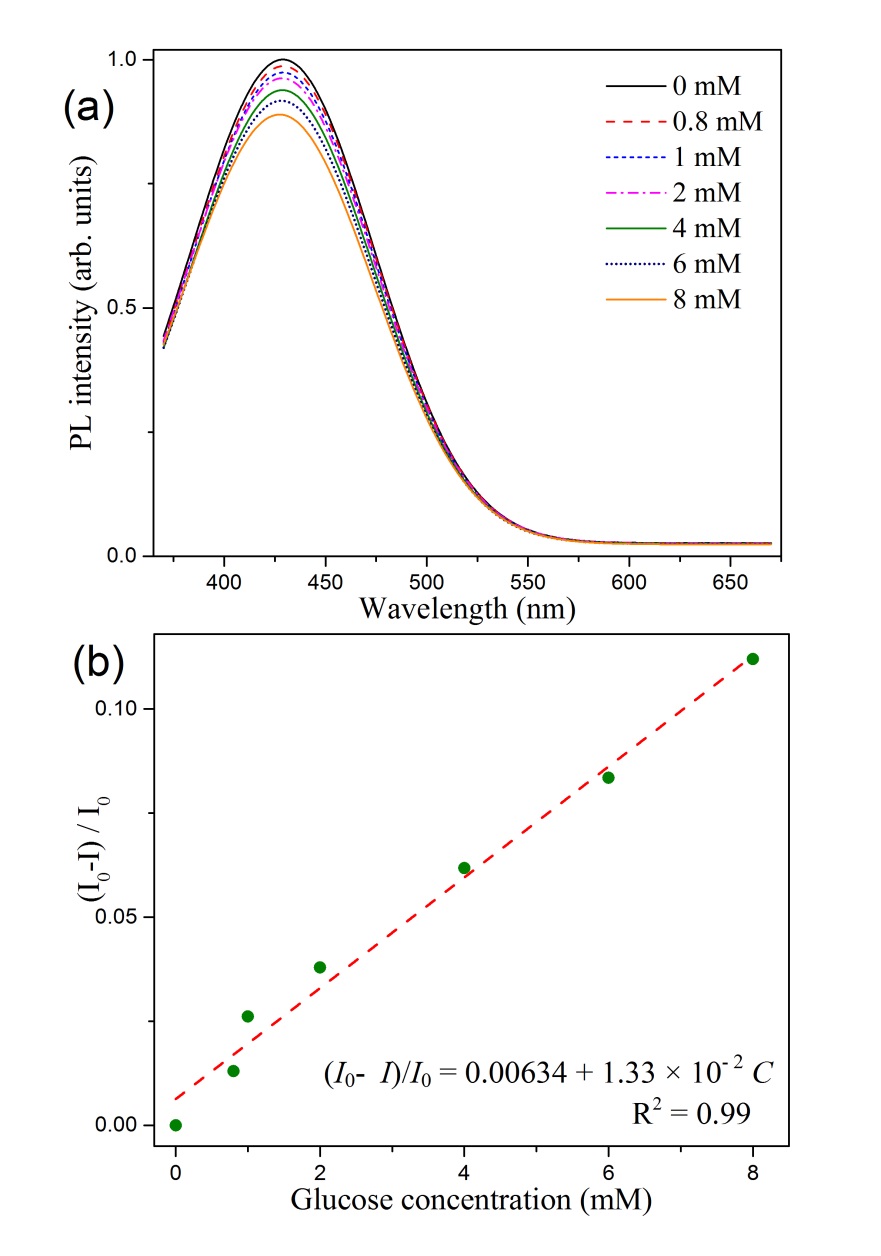 Figure S2. (a) The PL spectra of WS2 QDs under 360 nm irradiation with different amounts of glucose. (b) The correlation between PL quenching ratios and the concentration of glucose. 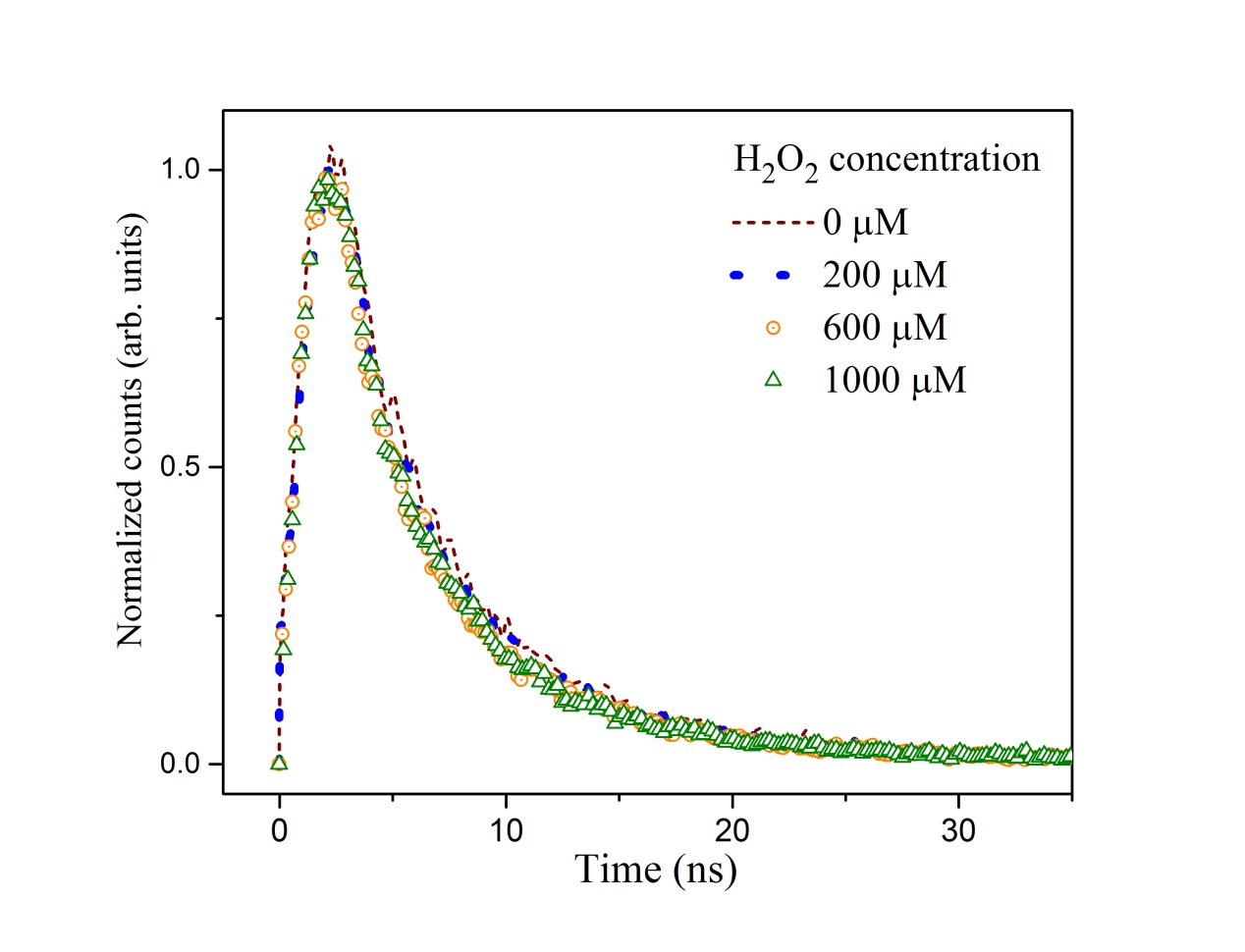 Figure S3. Time-resolved PL spectra of WS2 QDs treated with an increasing concentration of hydrogen peroxide. Table S1. Calculated lifetime of TRPL spectra of CD/WS2 QDs treated with varied concentration of hydrogen peroxide. H2O2 concentration (M)02006001000Lifetime3.513.623.713.52